Course Title: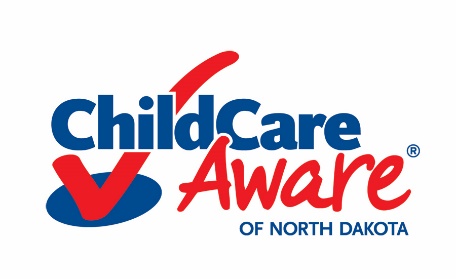 ND Core Competency:CDA Content Area:Clock Hours:Intended Audience:			Syllabus Plaig MatrixAdapted from: School of Huma Services. (2002). Syllabus Plaig Matrix. St. Paul: MN: Concordia UniversityWeek  1Week  2Week  3Week  4Week  5Week  6Course Description: Provide a brief description of the course.Objectives: The objectives must be based on the intended outcome of the training as defined using Bloom’s Taxonomy and meet Growing Futures Level II training approval requirements.ND Core Competency: Identify the core competency area that is addressed by this training.CDA Content Area: Identify the CDA Functional Area that is addressed by this training.Readings: List all reading assignments for this training.Handouts/Resources: List all handouts and resources the participants will receive during this training.  Lecture: Provide lecture materials, such as a PowerPoint, video, Word document, or other formatted lecture.Message Board Questios:Identify the question(s) that you will introduce for discussion.Chat Questios: List all the questions you will ask during the chat.Weekly Assignment: Describe the weekly assignment(s) participants are required to complete. Provide all instructions and materials for the activities.**Training Level II requires an assessment of learning outcomes.Other: Course References: List all reference materials used to develop this training, including author(s), copyright date, title, publication, publisher, location, etc.